BEND LACROSSE BOOSTER CLUBGo Lava Bears!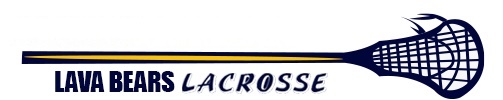 Dear _______________,We are beginning the 12th season of the Bend High School Lacrosse Club.  2017 was another great year for our club with 43 players involved at the High School level between JV and Varsity.  The Varsity team played their hardest schedule to date and finished the season with an 8-9 record, earning another bid to the state playoffs. The Bears hosted Tualatin during the 1st round of the playoffs, winning a high scoring game, 18-12. Our season came to an end in the 2nd round of the playoffs against a strong Jesuit team. Members of the Varsity team received numerous accolades at both the Conference and State level. Within the HDLL we had four 1st Team, three 2nd Team and six Honorable Mention players. We had four players nominated to the OSHLA All-Star Game, and two players received 2nd Team All-State Honors. In addition, for the first time in our program history, we had two players selected as OHSLA Academic All-Americans. Our JV team had an outstanding season beating numerous top 10 programs in the state and capping off the season with a big win against Summit. 2017 also brought some significant updates to the way we operate our program with investments made in a new website and team management platform to manage both the Boys and Girls programs for Youth and High School. As we enter the 2018 season, we are expanding our Varsity schedule to play 20 teams including a Spring Break trip to Lake Tahoe for the first time. We will continue to focus on our mission of developing the character of Bend student-athletes through the sport of lacrosse.With this exciting growth come expenses.  A full schedule of home games means that referees need to be paid.  Our teams (Varsity & JV) will play several games out of the Central Oregon region again this year.  These games are critical to the continued improvement in our program.  The competition and skill levels are higher and it really challenges us to raise the level of our game.  In an effort to save money we car pool drive to all away games. Carpooling saves the team several thousand dollars a year in bus costs.  An effort to pay coaches is also important to the club and our future success. Many additional, miscellaneous costs – goals, balls, field paint, association dues, etc. – add to our financial needs. In addition to the usual annual costs this year our Varsity team will travel to California for some early spring break competition.Presently, the lacrosse club receives no direct financial support of any kind from the school district.  Players pay for their own gear as well as contribute to the program through a pay-to-play system.  Therefore, one aspect of our fundraising efforts is a direct appeal to the community for financial assistance; we truly appreciate your support and look forward to seeing you at our games.Sincerely,Bend Lacrosse Booster Club62467 Stenkamp Road, Bend Oregon, 97701Tax ID # 46-1284653BEND LACROSSE BOOSTER CLUB62467 Stenkamp RoadBend, OR  97701_________________________________________________________________________________________________________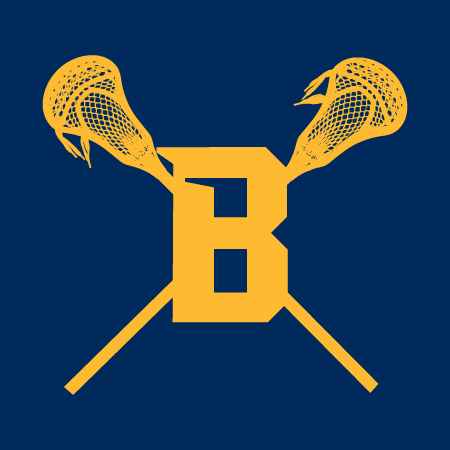 NAME _____________________________		PHONE____________________ADDRESS __________________________	CITY ______________________ 					STATE________      ZIP__________DONATION AMOUNT $__________		PLEASE MAKE CHECKS PAYABLE TO:     						BEND LACROSSE BOOSTER CLUB					62467 Stenkamp Road					Bend, OR  97701Thank you for your support!